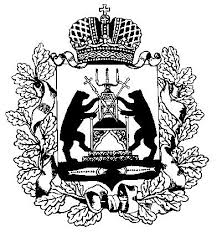 Российская ФедерацияНовгородская областьАдминистрация СОЛЕЦКОГО муниципального округаПОСТАНОВЛЕНИЕот 09.06.2021 № 849г. СольцыОб утверждении административного регламента предоставления муниципальной услуги «Предоставление разрешения на проведение земляных работ на территории Солецкого муниципального округа»В соответствии с Федеральным законом от 27 июля 2010 года № 210-ФЗ «Об организации предоставления государственных и муниципальных услуг», областного закона Новгородской области от 27.03.2020 № 532-ОЗ "О преобразовании всех поселений, входящих в состав Солецкого муниципального района, путем их объединения и наделении вновь образованного муниципального образования статусом муниципального округа", решением Думы Солецкого муниципального округа от 21.09.2020 № 7 «О правопреемстве органов местного самоуправления Солецкого муниципального округа Новгородской области», Администрация Солецкого муниципального округа ПОСТАНОВЛЯЕТ:1. Утвердить прилагаемый административный регламент                                                                           предоставления муниципальной услуги «Предоставление разрешения на проведение земляных работ на территории Солецкого муниципального округа».2. Признать утратившим силу постановления: Администрации муниципального района от 08.07.2019  №  874  «Об утверждении административного регламента по предоставлению  муниципальной услуги по выдаче  разрешений (ордеров) на право  производства земляных работ на территории Солецкого городского поселения»;Администрации Горского сельского поселения от 13.02.2012 № 8 « Об утверждении Административного регламента предоставления муниципальной услуги по выдаче разрешения на проведение земляных работ»Администрация Выбитского сельского поселения от 27.02.2012 № 37 «Об утверждении административного регламента по предоставлению муниципальной услуги «Выдача разрешения на проведение земляных работ».Администрация Выбитского сельского поселения от 10.07.2018 №98 «О внесении изменений в постановление от 27.02.2012 № 37».Администрация Выбитского сельского поселения от 03.09.2018 №130 «О внесении изменений в постановление от 27.02.2012 № 37»;Администрации Дубровского сельского поселения от 16.02.2012№30 «Об административного регламента «Выдача разрешений земляных работ»;Администрации Дубровского сельского поселения от  12.09.2018.№88) «О внесении изменения в постановление от 16.02.2012№30»3. Настоящее постановление вступает в силу с момента опубликования.4. Опубликовать настоящее постановление в периодическом печатном издании – «Бюллетень Солецкого муниципального округа» и разместить на официальном сайте Администрации Солецкого муниципального округа в информационно- телекоммуникационной сети «Интернет».Заместитель Главы администрации – председатель комитета градостроительства и благоустройства   И.А. КолесниковаАДМИНИСТРАТИВНЫЙ РЕГЛАМЕНТ ПРЕДОСТАВЛЕНИЯ МУНИЦИПАЛЬНОЙ УСЛУГИ«ПРЕДОСТАВЛЕНИЕ РАЗРЕШЕНИЯ НА ПРОВЕДЕНИЕ ЗЕМЛЯНЫХ РАБОТ НА ТЕРРИТОРИИ СОЛЕЦКОГО МУНИЦИПАЛЬНОГО ОКРУГА»I. ОБЩИЕ ПОЛОЖЕНИЯ1.1. Предмет регулирования регламентаАдминистративный регламент по предоставлению муниципальной услуги «Предоставление разрешения на проведение земляных работ на территории Солецкого муниципального округа» (далее – административный регламент) устанавливает сроки, состав и последовательность административных процедур (действий) Администрации Солецкого муниципального округа при предоставлении разрешения на проведение земляных работ (далее – муниципальная услуга). Административный регламент также устанавливает порядок взаимодействия между Администрацией Солецкого муниципального округа (далее – Уполномоченный орган), ее должностными лицами, с физическими и юридическими лицами,
с заявителями при предоставлении муниципальной услуги.1.2. Круг заявителей1.2.1. В качестве заявителя при предоставлении муниципальной услуги может выступать физическое или юридическое лицо, обратившееся в Уполномоченный орган с заявлением о предоставлении муниципальной услуги (далее - заявитель).1.2.2. От имени заявителей в целях получения муниципальной услуги могут выступать лица, имеющие такое право в соответствии
с законодательством Российской Федерации либо в силу наделения их заявителем в порядке, установленном законодательством Российской Федерации, соответствующими полномочиями.1.3. Требования к порядку информирования о предоставлении     муниципальной услуги1.3.1. Информация о порядке предоставления муниципальной услуги предоставляется:1) посредством размещения информации, в том числе о месте нахождения, графике (режиме) работы Уполномоченного органа, его структурных подразделений:на официальном сайте Уполномоченного органа в информационно-телекоммуникационной сети «Интернет» (далее – сеть «Интернет»);в федеральной государственной информационной системе «Единый портал государственных и муниципальных услуг (функций)»
(далее - единый портал), федеральной государственной информационной системе «Федеральный реестр государственных и муниципальных услуг (функций)» (далее – федеральный реестр);в региональной государственной информационной системе «Портал государственных и муниципальных услуг (функций) Новгородской области» (далее - региональный портал); региональной государственной информационной системе «Реестр государственных и муниципальных услуг (функций)» (далее – региональный реестр);на информационных стендах в помещениях Уполномоченного органа;в многофункциональных центрах предоставления государственных 
и муниципальных услуг (далее – МФЦ).2) по номеру телефона для справок должностным лицом 
Уполномоченного органа, его структурных подразделений;1.3.2. На информационных стендах Уполномоченного органа, его структурных подразделений, на официальном сайте Уполномоченного органа в сети «Интернет»,  в федеральном реестре, в региональном реестре размещается информация:1) место нахождения, почтовый адрес, график работы Уполномоченного органа, его структурных подразделений;2) номера телефонов, по которым осуществляется информирование по вопросам предоставления муниципальной услуги, в том числе номер телефона-автоинформатора;3) текст административного регламента, в том числе порядок обжалования решений и действий (бездействия) должностных лиц, предоставляющих муниципальную услугу;4) порядок получения консультаций (справок).1.3.3. На едином портале, региональном портале размещаются:1.3.3.1. Исчерпывающий перечень документов, необходимых для предоставления муниципальной услуги, требования к оформлению указанных документов, а также перечень документов, которые заявитель вправе представить по собственной инициативе.1.3.3.2. Круг заявителей.1.3.3.3. Срок предоставления муниципальной услуги.1.3.3.4. Стоимость предоставления муниципальной услуги и порядок оплаты.1.3.3.5. Результаты предоставления муниципальной услуги, порядок и способы предоставления документа, являющегося результатом предоставления муниципальной услуги.1.3.3.6. Исчерпывающий перечень оснований для приостановления или отказа в предоставлении муниципальной услуги. 1.3.3.7. Информация о праве заявителя на досудебное (внесудебное) обжалование действий (бездействия) и решений, принятых (осуществляемых) в ходе предоставления муниципальной услуги.1.3.3.8. Образцы заполнения электронной формы заявления о предоставлении муниципальной услуги.1.3.4. Посредством телефонной связи может предоставляться информация:1) о месте нахождения и графике работы Уполномоченного органа, его структурных подразделений;2) о порядке предоставления муниципальной услуги;3) о сроках предоставления муниципальной услуги;4) об адресе официального сайта Уполномоченного органа.1.3.5. При предоставлении муниципальной услуги в электронной форме заявителю направляется:1.3.5.1. Уведомление о приеме и регистрации заявления о предоставлении муниципальной услуги в форме электронного документа и иных документов, необходимых для предоставления муниципальной услуги.1.3.5.2. Уведомление об окончании предоставления муниципальной услуги либо мотивированном отказе в приеме заявления о предоставлении муниципальной услуги в форме электронного документа и иных документов, необходимых для предоставления муниципальной услуги.1.3.5.3. Уведомление о мотивированном отказе в предоставлении муниципальной услуги.II. СТАНДАРТ ПРЕДОСТАВЛЕНИЯ МУНИЦИПАЛЬНОЙ УСЛУГИ2.1.	Наименование муниципальной услугиПредоставление разрешения на проведение земляных работ на территории Солецкого муниципального округа.2.2. Наименование органа, предоставляющего муниципальную услугу2.2.1. Муниципальная услуга предоставляется комитетом градостроительства и благоустройства  Администрации муниципального округа;МФЦ по месту жительства или пребывания заявителя - в части приема и (или) выдачи документов на предоставление муниципальной услуги(при условии заключения соглашений о взаимодействии с МФЦ);Территориальные отделы – в части касающейся  территории, определенной  областного закона от 11 ноября 2005 года 559-ОЗ «Об административно-территориальном устройстве Новгородской области.При предоставлении муниципальной услуги Уполномоченный орган  существляет взаимодействие с:Управлением Федеральной налоговой службы по Новгородской области;владельцами автомобильных дорог (в соответствии с пунктом 7 статьи 3 Федерального закона от 08 ноября 2007 года № 257-ФЗ «Об автомобильных дорогах и о дорожной деятельности в Российской Федерации и о внесении изменений в отдельные законодательные акты Российской Федерации»).2.2.2.Непосредственное предоставление муниципальной услуги осуществляют ведущий специалист Комитета, в части предоставлении муниципальной услуги в пределах административных границ территории (Солецкого городского поселения), определённой областным законом от 11.11.2005 №559-ОЗ «Об административно-территориальном устройстве Новгородской области» (далее- областной закон), главный специалист Выбитского территориального отдела Администрации муниципального округа, в части предоставлении муниципальной услуги в пределах административных границ территории , определённой областным законом, главный специалист Горского территориального отдела Администрации муниципального округа, в части предоставлении муниципальной услуги в пределах административных границ территории, определённой областным законом, главный специалист Дубровского территориального отдела Администрации муниципального округа, в части предоставлении муниципальной услуги в пределах административных границ территории , определённой областным законом.2.2.3. Не допускается требовать от заявителя осуществления действий, в том числе согласований, необходимых для получения муниципальной услуги и связанных с обращением в иные органы и организации, не предусмотренные настоящим административным регламентом.2.3.	Описание результата предоставления муниципальной услуги2.3.1. Результатом предоставления муниципальной услуги являются:предоставление заявителю разрешения на проведение земляных работ (далее – выдача разрешения);отказ в предоставлении заявителю разрешения на проведение земляных работ (далее – отказ в выдаче разрешения).2.3.2. Результат предоставления муниципальной услуги может быть предоставлен в форме электронного документа единого портала, регионального портала.2.4. Срок предоставления муниципальной услуги2.4.1. В случае предоставления заявителем полного пакета документов, необходимых для предоставления муниципальной услуги (документы, указанные в пунктах 2.6 и 2.7 настоящего административного регламента) решение о выдаче разрешения принимается в течение 2 рабочих дней со дня регистрации в Уполномоченном органе документов, указанных в подпункте 2.6.1 пункта 2.6 настоящего административного регламента.2.4.2. В случае если заявителем по собственной инициативе не представлены документы, указанные в пункте 2.7 настоящего административного регламента, решение о выдаче разрешения принимается в течение 7 рабочих дней со дня регистрации в Уполномоченном органе или территориальном отделе документов, указанных в подпункте 2.6.1 настоящего административного регламента.2.4.3. Решение об отказе в выдаче разрешения принимается в течение
2 рабочих дней со дня поступления в Уполномоченный орган или территориальный отдел документов, указанных в подпункте 2.6.1 пункта 2.6 настоящего административного регламента.2.4.4. Результат предоставления муниципальной услуги выдается (направляется) заявителю  способом, указанным в заявлении не позднее дня, следующего за днем принятия решения о выдаче или об отказе
в выдаче разрешения:в форме электронного документа, подписанного уполномоченным должностным лицом с использованием усиленной квалифицированной электронной подписи;в форме документа на бумажном носителе, подтверждающего содержание электронного документа, подписанного Уполномоченным органом, посредством выдачи заявителю лично под расписку либо направления документа посредством почтового отправления по указанному в заявлении почтовому адресу.При наличии в заявлении указания о выдаче результата предоставления муниципальной услуги через МФЦ по месту представления заявления Уполномоченный орган обеспечивает в срок не позднее двух рабочих дней со дня принятия Уполномоченным органом  решения о выдаче либо об отказе в выдаче разрешения передачу документа в МФЦ для выдачи заявителю.При наличии технической возможности электронного взаимодействия при выдаче результата услуги с использованием АИС МФЦ,  должностное лицо Уполномоченного органа направляет результат предоставления муниципальной услуги в электронном виде. Специалист МФЦ составляет на бумажном носителе документ, подтверждающий содержание направленного Уполномоченным органом электронного документа, заверяет его подписью и печатью МФЦ и выдает заявителю.2.4.5. В случае если в заявлении, представленном непосредственно или в электронной форме, отсутствует информация о способе получения документа, являющегося результатом предоставления муниципальной услуги, указанный документ направляется заявителю посредством почтового отправления по указанному в заявлении почтовому адресу.2.5. Нормативные правовые акты, регулирующие предоставление муниципальной услугиПеречень нормативных правовых актов, регулирующих предоставление муниципальной услуги, размещается на официальном сайте Уполномоченного органа в сети «Интернет», региональном реестре, на едином портале и региональном портале.2.6. Исчерпывающий перечень документов, необходимых в соответствии с нормативными правовыми актами для предоставления муниципальной услуги и услуг, которые являются необходимыми и обязательными для предоставления муниципальной услуги, подлежащих представлению заявителем, способы их получения заявителем, в том числе в электронной форме, порядок их предоставления2.6.1. С целью получения муниципальной услуги заявитель  направляет (представляет):заявление по форме согласно приложению № 1 или приложению № 2  к настоящему административному регламенту;документ, удостоверяющий права (полномочия) представителя физического или юридического лица, если с заявлением обращается представитель заявителя;график производства земляных работ и полного восстановления разрытой территории и нарушаемых объектов благоустройства;проект на выполнение работ, в котором предусмотрены работы по выборке грунта с последующим его вывозом и обратной засыпке песчаным грунтом, и ситуационный план производства земляных работ, согласованный с соответствующими организациями (инженерными службами, управляющими компаниями, товариществами собственников жилья и т.д.), в ведении которых находятся инженерные коммуникации и сооружения, дороги, тротуары, государственными органами охраны памятников истории и культуры (на землях историко-культурного назначения), организацией, осуществляющей геодезическую деятельность;схему ограждения и организации движения транспорта и пешеходов, согласованную с органом, осуществляющим федеральный государственный надзор и специальные разрешительные функции в области безопасности дорожного движения;сведения о наличии заключенного договора (номер и дата заключения договора указываются в заявлении) на прокладку, перенос или переустройство инженерных коммуникаций и их эксплуатацию с владельцем автомобильных дорог (при проведении работ в границах полосы отвода автомобильных дорог).2.6.2. По своему желанию заявитель может представить иные документы, которые, по его мнению, имеют значение при предоставлении муниципальной услуги.2.7. Исчерпывающий перечень документов, необходимых в соответствии с нормативными правовыми актами для предоставления муниципальной услуги, которые находятся в распоряжении государственных органов, органов местного самоуправления и иных органов и которые заявитель вправе предоставить, а также способы их получения заявителями, в том числе в электронной форме, порядок их представления2.7.1. Документы, которые запрашиваются Уполномоченным органом посредством информационного межведомственного взаимодействия  в случае, если заявитель не представил указанные документы  по собственной инициативе:выписка из единого государственного реестра  юридических лиц;выписка из единого государственного реестра  индивидуальных предпринимателей;копия договора на строительство и ремонт инженерных коммуникаций и их эксплуатацию с владельцем автомобильных дорог (при проведении работ в границах полосы отвода автомобильных дорог местного значения) (запрашивается при необходимости);копия договора об эксплуатации инженерных коммуникаций с владельцем автомобильных дорог (при проведении работ в границах полосы отвода автомобильных дорог местного значения) (запрашивается при необходимости);2.7.2. Непредставление заявителем документов, находящихся в распоряжении государственных органов, органов местного самоуправления и иных органов не является основанием для отказа в предоставлении муниципальной услуги.2.8. Указание на запрет требовать от заявителя 2.8. Указание на запрет требовать от заявителя представления документов и информации или осуществления действий, представление или осуществление которых не предусмотрено нормативными правовыми актами, регулирующими отношения, возникающие в связи с предоставлением муниципальной услугиЗапрещается требовать от заявителя:1) представления документов и информации или осуществления действий, представление или осуществление которых не предусмотрено нормативными правовыми актами, регулирующими отношения, возникающие в связи с предоставлением муниципальной услуги;2) представления документов и информации, в том числе подтверждающих внесение заявителем платы за предоставление муниципальной услуги, которые находятся в распоряжении Администрации муниципального округа, государственных органов, иных органов местного самоуправления либо подведомственных государственным органам или органам местного самоуправления организаций, участвующих в предоставлении муниципальной услуги, в соответствии с нормативными правовыми актами Российской Федерации, нормативными правовыми актами Новгородской области, муниципальными правовыми актами, за исключением документов, включенных в определенный частью 6 статьи 7 Федерального закона от 27 июля 2010 года № 210-ФЗ «Об организации предоставления государственных и муниципальных услуг» перечень документов. Заявитель вправе представить указанные документы и информацию в Администрацию муниципального округа по собственной инициативе;3) осуществления действий, в том числе согласований, необходимых для получения муниципальной услуги и связанных с обращением в государственные органы, иные органы местного самоуправления, организации, за исключением получения услуг и получения документов и информации, предоставляемых в результате предоставления таких услуг, включенных в перечень документов, которые являются необходимыми и обязательными для предоставления государственных и муниципальных услуг, утвержденный решением Думы Солецкого муниципального округа;4) представления документов и информации, отсутствие и (или) недостоверность которых не указывались при первоначальном отказе в предоставлении муниципальной услуги, за исключением следующих случаев:а) изменение требований нормативных правовых актов, касающихся предоставления муниципальной услуги, после первоначальной подачи заявления о предоставлении муниципальной услуги;б) наличие ошибок в заявлении о предоставлении муниципальной услуги и документах, поданных заявителем после первоначального отказа в предоставлении муниципальной услуги и не включенных в представленный ранее комплект документов;в) истечение срока действия документов или изменение информации после первоначального отказа в предоставлении муниципальной услуги;г) выявление документально подтвержденного факта (признаков) ошибочного или противоправного действия (бездействия) должностного лица органа, предоставляющего муниципальную услугу, муниципального служащего, работника многофункционального центра, работника организации, предусмотренной частью 1.1 статьи 16 Федерального закона от 27 июля 2010 года № 210-ФЗ «Об организации предоставления государственных и муниципальных услуг», при первоначальном отказе в предоставлении муниципальной услуги, о чем в письменном виде за подписью руководителя органа, предоставляющего муниципальную услугу, руководителя многофункционального центра уведомляется заявитель, а также приносятся извинения за доставленные неудобства.5) предоставления на бумажном носителе документов и информации, электронные образы которых ранее были заверены в соответствии с пунктом 7.2 части 1 статьи 16 Федерального закона от 27 июля 2010 года № 210-ФЗ «Об организации предоставления государственных и муниципальных услуг», за исключением случаев, если нанесение отметок на такие документы либо их изъятие является необходимым условием предоставления государственной или муниципальной услуги, и иных случаев, установленных федеральными законами.2.9. Исчерпывающий перечень оснований для отказа в приеме документов, необходимых для предоставления муниципальной услугиОснования для отказа в приеме документов отсутствуют.2.10. Исчерпывающий перечень оснований для приостановления или  отказа в предоставлении муниципальной услуги2.10.1. Основания для приостановления предоставления муниципальной услуги отсутствуют.2.10.2. В предоставлении муниципальной услуги может быть отказано по следующим основаниям:непредставление заявителем документов, указанных в подпункте 2.6.1 пункта 2.6  настоящего административного регламента;представление документов ненадлежащим лицом.2.10.3. Мотивированное решение об отказе в предоставлении муниципальной услуги выдается или направляется заявителю в течение 2 (двух) рабочих дней со дня принятия такого решения.2.10.4. Заявители имеют право повторно обратиться в Уполномоченный орган за получением муниципальной услуги после устранения предусмотренных настоящим пунктом оснований для отказа в предоставлении муниципальной услуги.2.11. Перечень услуг, которые являются необходимыми и обязательными для предоставления муниципальной услуги, в том числе сведения о документе (документах), выдаваемом (выдаваемых) организациями, участвующими в предоставлении муниципальной услугиУслуги, которые являются необходимыми и обязательными для предоставления муниципальной услуги, отсутствуют.2.12. Порядок, размер и основания взимания государственной пошлины и иной платы, взимаемой за предоставление муниципальной услугиМуниципальная услуга предоставляется бесплатно.2.13. Порядок, размер и основания взимания платы за предоставление услуг, которые являются необходимыми и обязательными для предоставления муниципальной услугиПлата за предоставление услуг, которые являются необходимыми и обязательными для предоставления муниципальной услуги, не взимается в связи с отсутствием таких услуг.2.14.Максимальный срок ожидания в очереди при подаче запроса о предоставлении муниципальной услуги, услуги, предоставляемой организацией, участвующей в предоставлении муниципальной услуги,  и при получении результата предоставления таких услугВремя ожидания в очереди при подаче заявления о предоставлении муниципальной услуги, услуги, предоставляемой организацией, участвующей в предоставлении муниципальной услуги, и при получении результата предоставления такой услуги не должно превышать 15 минут.2.15. Срок и порядок  регистрации запроса заявителя о предоставлении муниципальной услуги и услуги, предоставляемой организацией, участвующей в предоставлении муниципальной услуги, в том числе в электронной формеЗаявление о предоставлении муниципальной услуги, в том числе поступившее в электронной форме с использованием единого портала, регионального портала либо через МФЦ, регистрируется в течение
1 рабочего дня со дня поступления заявления в структурном подразделении Уполномоченного органа, ответственном за ведение делопроизводства.2.16.	Требования к помещениям, в которых предоставляется муниципальная услуга, к месту ожидания и приема заявителей, размещению и оформлению визуальной, текстовой и мультимедийной информации о порядке предоставления муниципальной услугиМеста, предназначенные для ознакомления заявителей с информационными материалами и заполнения документов, оборудуются информационными стендами, стульями, столами (стойками) и обеспечиваются образцами заполнения документов, бумагой и канцелярскими принадлежностями для обеспечения возможности оформления документов.В местах для заполнения документов должен обеспечиваться доступ к нормативным правовым актам, регулирующим предоставление муниципальной услуги.Места для ожидания оборудуются стульями, кресельными секциями или скамьями (банкетками). Количество мест для ожидания определяется исходя из фактической нагрузки и возможностей для их размещения в здании.Помещения для непосредственного взаимодействия с заявителями могут быть организованы в виде отдельных кабинетов либо в виде отдельных рабочих мест.Кабинеты, предназначенные для приема заявителей, должны быть оборудованы информационными табличками (вывесками) с указанием номера кабинета, фамилии, имени, отчества (при наличии) и должности муниципального служащего, графика приема заявителей для личного представления документов и консультирования.Каждое рабочее место должно быть оборудовано персональным компьютером с возможностью доступа к необходимым информационным базам, печатающим и сканирующим устройствам.Вход в здание Уполномоченного органа и территориального отдела должен быть оборудован информационной табличкой (вывеской), содержащей следующую информацию:наименование Уполномоченного органа или территориального отдела;место нахождения;режим работы;адрес официального сайта;телефонный номер и адрес электронной почты.В целях организации беспрепятственного доступа инвалидов (включая инвалидов, использующих кресла-коляски и собак-проводников) к месту предоставления муниципальной услуги им обеспечиваются:условия беспрепятственного доступа к объекту (зданию, помещению), в котором предоставляется муниципальная услуга, а также для беспрепятственного пользования транспортом, средствами связи и информации;возможность самостоятельного передвижения по территории, на которой расположены объекты (здания, помещения), в которых предоставляется муниципальная услуга, а также входа на такие объекты и выхода из них, посадки в транспортное средство и высадки из него, в том числе с использованием кресла-коляски;надлежащее размещение оборудования и носителей информации, необходимых для обеспечения беспрепятственного доступа к объектам (зданиям, помещениям), в которых предоставляется муниципальная услуга, с учетом ограничений жизнедеятельности;дублирование необходимой звуковой и зрительной информации, а также надписей, знаков и иной текстовой и графической информации знаками, выполненными рельефно-точечным шрифтом Брайля;сопровождение инвалидов, имеющих стойкие расстройства функции зрения и самостоятельного передвижения;допуск сурдопереводчика и тифлосурдопереводчика;допуск собаки-проводника на объекты (здания, помещения), в которых предоставляется муниципальная услуга;оказание помощи в преодолении барьеров, мешающих получению муниципальной услуги наравне с другими лицами.В случае невозможности полностью приспособить помещение Уполномоченного органа и территориального отдела с учетом потребности инвалида ему обеспечивается доступ к месту предоставления муниципальной услуги.2.17. Показатели доступности и качества государственной услуги, в том числе количество взаимодействий заявителя с должностными лицами при предоставлении муниципальной услуги и их продолжительность, возможность получения государственной услуги в МФЦ, возможность получения информации о ходе предоставления государственной услуги, в том числе с использованием информационно- коммуникационных технологий2.17.1. Показателями качества и доступности муниципальной услуги является совокупность количественных и качественных параметров, позволяющих измерять и оценивать процесс и результат предоставления  муниципальной услуги.2.17.2. Показателями доступности предоставления муниципальной услуги являются: транспортная доступность к местам предоставления муниципальной услуги, в том числе для лиц с ограниченными физическими возможностями;возможность получения полной, актуальной и достоверной информации о порядке предоставления муниципальной услуги, в том числе в электронной форме;возможность выбора способа обращения за предоставлением муниципальной услуги (лично, через представителя, почтовым отправлением, через МФЦ, посредством единого портала, регионального портала);возможность получения информации о порядке и ходе предоставления муниципальной услуги, в том числе с использованием информационно-коммуникационных технологий.2.17.3. Показателями качества предоставления муниципальной услуги являются:  степень удовлетворенности заявителей качеством и доступностью муниципальной услуги;соответствие предоставляемой муниципальной услуги требованиям настоящего административного регламента;соблюдение сроков предоставления муниципальной услуги;количество обоснованных жалоб.2.17.4. При получении муниципальной услуги заявитель осуществляет не более двух взаимодействий с должностными лицами Уполномоченного органа или территориальных отделов.Продолжительность каждого взаимодействия не должна превышать
15 минут.2.18. Иные требования, в том числе учитывающие особенности предоставления муниципальной услуги в МФЦ и особенности предоставления муниципальной услуги в электронной форме2.18.1. Заявителям обеспечивается возможность получения информации о порядке предоставления муниципальной услуги, в том числе с использованием единого портала, регионального портала, а также возможность копирования форм заявлений и иных документов, необходимых для получения муниципальной услуги.2.18.2. Прием документов и выдача результата муниципальной услуги может осуществляться в МФЦ по принципу экстерриториальности  при наличии заключенного соглашения  о взаимодействии между Уполномоченным органом и ГОАУ «МФЦ».2.18.3. При направлении заявления о предоставлении муниципальной услуги в электронной форме заявитель формирует заявление на предоставление муниципальной услуги в форме электронного документа и подписывает его электронной подписью в соответствии с требованиями Федерального закона от 06.04.2011 № 63-ФЗ, Федерального закона
от 27.07.2010 № 210-ФЗ и Правил определения видов электронной подписи, использование которых  допускается при обращении за получением государственных и муниципальных услуг, утвержденных постановлением Правительства Российской Федерации от 25.06.2012 № 634.III. СОСТАВ, ПОСЛЕДОВАТЕЛЬНОСТЬ И СРОКИ ВЫПОЛНЕНИЯ АДМИНИСТРАТИВНЫХ ПРОЦЕДУР (ДЕЙСТВИЙ), ТРЕБОВАНИЯ К ПОРЯДКУ ИХ ВЫПОЛНЕНИЯ, В ТОМ ЧИСЛЕ ОСОБЕННОСТИ ВЫПОЛНЕНИЯ АДМИНИСТРАТИВНЫХ ПРОЦЕДУР (ДЕЙСТВИЙ) В ЭЛЕКТРОННОЙ ФОРМЕ, А ТАКЖЕ ОСОБЕННОСТИ ВЫПОЛНЕНИЯ АДМИНИСТРАТИВНЫХ ПРОЦЕДУР В МФЦ3.1. Исчерпывающий перечень административных процедур (действий)1) прием и регистрация заявления о предоставлении муниципальной услуги и иных документов;2) направление межведомственных запросов (при необходимости);3) рассмотрение документов и принятие решения о предоставлении либо отказе в предоставлении муниципальной услуги;4) оформление и выдача (направление) заявителю документов, являющихся результатом предоставления муниципальной услуги.3.2. Прием и регистрация заявления о предоставлении муниципальной услуги и иных документов 3.2.1. Основанием для начала административной процедуры является поступление от заявителя заявления о предоставлении муниципальной услуги и иных документов:на бумажном носителе непосредственно в Уполномоченный орган или территориальный отдел, МФЦ;на бумажном носителе в Уполномоченный орган или территориальный отдел посредством  почтового отправления;в форме электронного документа с использованием единого портала, регионального портала.При личной форме подачи документов в Уполномоченный орган или территориальный отдел, МФЦ подача заявления и иных документов осуществляется  в порядке общей очереди в приемные часы или по предварительной записи. При личной форме подачи документов заявитель подает заявление и иные документы, указанные в пунктах 2.6, 2.7 настоящего административного регламента
(в случае если заявитель представляет документы, указанные в пункте
2.7 настоящего административного регламента, по собственной инициативе) на бумажном носителе, а также документ удостоверяющий личность
и полномочия заявителя.При личной форме подачи документов заявление о предоставлении муниципальной услуги может быть оформлено заявителем в ходе приема в Уполномоченном органе или территориальном отделе, МФЦ либо оформлено заранее.По просьбе обратившегося лица заявление может быть оформлено должностным лицом Уполномоченного органа или территориального отдела, специалистом МФЦ, ответственными за прием документов, с использованием программных средств. В этом случае заявитель собственноручно вписывает в заявление свою фамилию, имя и отчество, ставит дату и подпись.Должностное лицо Уполномоченного органа или территориального отдела, ответственное за прием документов, осуществляет следующие действия в ходе приема заявителя:устанавливает предмет обращения; устанавливает личность заявителя, в том числе проверяет наличие документа, удостоверяющего личность;проверяет полномочия заявителя;проверяет наличие всех документов, необходимых для предоставления муниципальной услуги, которые заявитель обязан предоставить самостоятельно в соответствии с пунктом 2.6 настоящего административного регламента;в случае установления факта несоответствия представленных документов либо отсутствия необходимых документов для предоставления муниципальной услуги информирует в устной форме заявителя (представителя заявителя) о выявленных фактах и предлагает принять меры по их устранению;принимает решение о приеме у заявителя представленных документов и регистрирует заявление и представленные документы под индивидуальным порядковым номером в день их поступления;выдает заявителю расписку с описью представленных документов и указанием даты их принятия, подтверждающую принятие документов.Специалист МФЦ, ответственный за прием документов, осуществляет следующие действия в ходе приема заявителя:устанавливает предмет обращения; устанавливает личность заявителя, в том числе проверяет наличие документа, удостоверяющего личность;проверяет полномочия заявителя;проверяет наличие всех документов, необходимых для предоставления муниципальной услуги, которые заявитель обязан предоставить самостоятельно в соответствии с пунктом 2.6 настоящего административного регламента;в случае установления факта несоответствия представленных документов либо отсутствия необходимых документов для предоставления муниципальной услуги информирует в устной форме заявителя  о выявленных фактах и предлагает принять меры по их устранению;принимает решение о приеме у заявителя представленных документов, формирует заявление о предоставлении услуги посредством информационной системы МФЦ, регистрирует заявление и пакет документов в информационной системе МФЦ, выдает заявителю (представителю заявителя) расписку о получении документов с информацией о сроках рассмотрения заявления.Передача в Уполномоченный орган или территориальный отдел пакета документов, принятых специалистами МФЦ, осуществляется посредством информационной системе МФЦ не позднее следующего рабочего дня со дня приема документов от заявителя в МФЦ.При необходимости должностное лицо Уполномоченного органа или территориального отдела, специалист МФЦ изготавливают копии представленных заявителем документов, выполняют на них надпись об их соответствии подлинным экземплярам, заверяют своей подписью с указанием фамилии и инициалов.Длительность осуществления всех необходимых действий не может превышать 15 минут.Документы для предоставления муниципальной услуги могут быть представлены в Уполномоченный орган или территориальный отдел посредством направления заявления о предоставлении муниципальной услуги и иных документов почтовым отправлением, через единый портал, региональный портал (заочная форма подачи документов):- в виде оригинала заявления и копий документов на бумажном носителе посредством почтового отправления. В данном случае удостоверение верности копий документов осуществляется в порядке, установленном федеральным законодательством.Днем регистрации заявления является день его поступления в Уполномоченный орган или территориальный отдел;- в электронном виде посредством заполнения интерактивной формы заявления, подписанного простой электронной подписью, через личный кабинет единого портала, регионального портала, без необходимости дополнительной подачи заявления в иной форме.Форматно-логическая проверка сформированного заявления осуществляется автоматически после заполнения заявителем каждого из полей электронной формы заявления. При выявлении некорректно заполненного поля электронной формы заявления заявитель уведомляется о характере выявленной ошибки и порядке ее устранения посредством информационного сообщения непосредственно в электронной форме заявления.При формировании заявления обеспечивается:возможность копирования и сохранения заявления и иных документов, указанных в  пунктах 2.6, 2.7 настоящего административного регламента, необходимых для предоставления муниципальной услуги;возможность печати на бумажном носителе копии электронной формы заявления;в любой момент по желанию пользователя сохранение ранее введенных в электронную форму заявления значений, в том числе при возникновении ошибок ввода и возврате для повторного ввода значений в электронную форму заявления;заполнение полей электронной формы заявления до начала ввода сведений заявителем с использованием сведений, размещенных в федеральной государственной информационной системе «Единая система идентификации и аутентификации в инфраструктуре, обеспечивающей информационно-технологическое взаимодействие информационных систем, используемых для предоставления государственных и муниципальных услуг в электронной форме» (далее - ЕСИА), и сведений, опубликованных на едином портале, в части, касающейся сведений, отсутствующих в ЕСИА;возможность вернуться на любой из этапов заполнения электронной формы заявления без потери ранее введенной информации;возможность доступа заявителя на едином портале, региональном портале к ранее поданным им заявлениям в течение не менее одного года, а также частично сформированным заявлениям - в течение не менее 3 месяцев.Сформированное и подписанное заявление и иные документы, указанные в пунктах 2.6, 2.7 настоящего административного регламента, необходимые для предоставления муниципальной  услуги, направляются в Уполномоченный орган или территориальный отдел посредством единого портала, регионального портала.Заявителям предоставляется возможность предварительной записи на представление заявления о предоставлении муниципальной услуги и необходимых документов.Предварительная запись может осуществляться следующими способами по выбору заявителя:при личном обращении заявителя в Уполномоченный орган или территориальный отдел;по телефону Уполномоченного органа или территориальный отдел;через официальный сайт Уполномоченного органа;посредством единого портала, регионального портала При осуществлении записи заявитель сообщает следующие данные:фамилию, имя, отчество (последнее - при наличии);номер контактного телефона;адрес электронной почты (по желанию);желаемые дату и время представления заявления и необходимых документов.В случае несоответствия сведений, которые сообщил заявитель при записи, документам, представленным заявителем при личном приеме, предварительная запись аннулируется.При осуществлении записи заявитель в обязательном порядке информируется о том, что предварительная запись аннулируется в случае его неявки по истечении 5 минут с назначенного времени приема.Уполномоченный орган обеспечивает прием документов, необходимых для предоставления муниципальной услуги, в электронном виде, и регистрацию заявления без необходимости повторного представления заявителем таких документов на бумажном носителе.При поступлении документов в форме электронных документов
с использованием информационно-телекоммуникационных сетей общего пользования, расписка в получении документов в течение рабочего дня, следующего за днем поступления документов, направляется в форме электронного документа по адресу электронной почты, указанному заявителем.При поступлении заявления о предоставлении муниципальной услуги в электронной форме через единый портал, региональный портал в Уполномоченный орган, заявлению присваивается статус «отправлено в ведомство». Информирование заявителя осуществляется через личный кабинет указанных порталов.Идентификация заявителя обеспечивается электронным идентификационным приложением с использованием соответствующего сервиса ЕСИА.При направлении документов через единый портал, региональный портал днем получения заявления о предоставлении муниципальной услуги является дата присвоения заявлению статуса «отправлено в ведомство».Если заявитель обратился заочно, должностное лицо Уполномоченного органа или территориального отдела,  ответственное за прием документов:- регистрирует заявление под индивидуальным порядковым номером в день поступления документов;- проверяет правильность оформления заявления и правильность оформления иных документов, поступивших от заявителя;- проверяет представленные документы на предмет комплектности;- отправляет заявителю уведомление с описью принятых документов и указанием даты их принятия, подтверждающее принятие документов.Уведомление о приеме документов направляется заявителю не позднее рабочего дня, следующего за днем поступления запроса и документов, способом, который использовал (указал) заявитель при заочном обращении.По итогам исполнения административной процедуры по приему документов в Уполномоченном органе или территориальном отделе, должностное лицо Уполномоченного органа или территориального отдела, ответственное за прием документов, формирует документы (дело) и передает его должностному лицу Уполномоченного органа или территориального отдела, ответственному за принятие решения.По итогам исполнения административной процедуры по приему документов в МФЦ специалист МФЦ, ответственный за прием документов, формирует документы (дело) и передает его специалисту МФЦ, ответственному за межведомственное взаимодействие, который в свою очередь в сроки, установленные соглашением о взаимодействии, передает документы в Уполномоченный орган или территориальный отдел.3.2.2. Критерием принятия решения о приеме документов является наличие заявления и прилагаемых документов.3.2.3. Максимальный срок исполнения административной процедуры составляет 1 рабочий день со дня поступления заявления от заявителя о предоставлении муниципальной услуги.3.2.4. Результатом административной процедуры является регистрация в Уполномоченном органе или территориальном отделе заявления и документов, представленных заявителем, их передача должностному лицу Уполномоченного органа или территориального отдела, ответственному за принятие решений о предоставлении муниципальной услуги.Результат административной процедуры фиксируется в системе электронного документооборота Уполномоченного органа или территориального отдела.Результат административной процедуры в отношении заявления, поступившего в электронной форме с использованием единого портала, регионального портала, подтверждается присвоением статуса заявке «принято в работу ведомством». Действие изменения статуса заявления, поступившего в электронной форме с использованием единого портала, регионального портала, производит должностное лицо Уполномоченного органа, ответственное за принятие решений о предоставлении муниципальной услуги.3.2.5. Результат административной процедуры – прием и регистрация заявления и документов от заявителя.3.2.6. Время выполнения административной процедуры не должно превышать 15 (пятнадцати) минут.3.3. Направление межведомственных запросов 3.3.1. Основанием для начала административной процедуры является непредставление заявителем документов, указанных в пункте 2.7 настоящего административного регламента.3.3.2. Должностное лицо Уполномоченного органа или территориального отдела, ответственное за предоставление муниципальной услуги в день регистрации заявления формирует и направляет межведомственные запросы в соответствующий орган (организацию), в распоряжении которого находятся необходимые сведения.3.3.3. Критерием принятия решения о направлении межведомственного запроса является отсутствие документов, необходимых для предоставления муниципальной услуги, указанных пункте в 2.7. настоящего административного регламента.3.3.4. Максимальный срок исполнения административной процедуры составляет 1 рабочий день, являющийся днем регистрации  Уполномоченным органом или территориальным отделом заявления о предоставлении муниципальной услуги.3.3.5. Результатом исполнения административной процедуры является получение документов, необходимых для принятия решения о предоставлении муниципальной услуги.Способом фиксации результата административной процедуры является регистрация полученных ответов на межведомственные запросы. 3.4. Рассмотрение документов и принятие решения о предоставлении либо отказе в предоставлении муниципальной услуги3.4.1. Основанием для начала административной процедуры является наличие полного пакета документов, необходимых для предоставления муниципальной услуги, или получение последнего ответа на направленный в соответствии с пунктом 3.3 настоящего административного регламента межведомственный запрос.3.4.2. В случае отсутствия оснований для отказа, указанных в подпункте 2.10.2 настоящего административного регламента, после проверки заявления и прилагаемых к нему документов должностное лицо Уполномоченного органа или территориального отдела готовит проект решения о выдаче разрешения и согласовывает его в установленном порядке.3.4.3. В случае наличия оснований для отказа, указанных в подпункте 2.10.2 настоящего административного регламента, после проверки заявления и прилагаемых к нему документов должностное лицо Уполномоченного органа или территориального отделаготовит проект решения об отказе в выдаче разрешения и согласовывает его в установленном порядке.3.4.4. После согласования проекта решения о разрешении либо об отказе в разрешении, решение подписывается Первым заместителем администрации либо лицом его замещающим и регистрируется в системе электронного документооборота Уполномоченного органа.3.4.5. Критерием принятия решения о предоставлении или об отказе в предоставлении муниципальной услуги является наличие или отсутствие оснований для отказа в предоставлении муниципальной услуги, указанных в пункте 2.10.2 настоящего административного регламента.3.4.6. Результат административной процедуры – подписанное руководителем Уполномоченного органа или территориального отдела решение о предоставлении либо отказе в предоставлении муниципальной услуги.3.4.7. Максимальный срок исполнения административной процедуры не может превышать 2 рабочих дней со дня получения Уполномоченным органом или территориальным отделом полного пакета документов, необходимых для предоставления муниципальной услуги (в соответствии с пунктом 2.4 настоящего административного регламента).3.5. оформление и выдача (направление) заявителю документов, являющихся результатом предоставления муниципальной услуги 3.5.1. Основанием для начала административной процедуры является подписание решения о предоставлении либо отказе в предоставлении муниципальной услуги (далее – результат предоставления муниципальной услуги.3.5.2. Должностное лицо Уполномоченного органа или территориального отделавручает (направляет) заявителю результат  предоставления муниципальной услуги в течение 1 (одного) рабочего дней со дня принятия решения о выдаче или об отказе в выдаче разрешения.3.5.3. Критерием принятия решения о выдаче результата предоставления муниципальной услуги или направлении результата муниципальной услуги почтовым отправлением является выбор заявителем способа его уведомления о принятом решении, выдачи результата предоставления муниципальной услуги.3.5.4. Результатом выполнения административной процедуры является направление (вручение) заявителю решения о выдаче или об отказе в выдаче разрешения  способом, указанном в заявлении.Результат предоставления муниципальной услуги в электронной форме с использованием единого портала, регионального портала в случае принятия решения о предоставлении муниципальной услуги, подтверждается присвоением статуса заявке «исполнено». Действие изменения статуса заявления, поступившего в электронной форме с использованием единого портала, регионального портала, производит должностное лицо Уполномоченного органа или территориального отдела.В случае принятия решения об отказе предоставления муниципальной услуги по заявлению, поступившему в Уполномоченный орган или территориальный	 отдел в электронной форме с использованием единого портала, регионального портала, заявке присваивается статус «отказано».Действие изменения статуса заявления, поступившего в электронной форме с использованием единого портала, регионального портала, производит должностное лицо Уполномоченного органа.3.5.5. Максимальное время, затраченное на административное действие, не должно превышать 1 (один) рабочий  день.3.6. Порядок выполнения административных процедур МФЦПредоставление муниципальной услуги в МФЦ осуществляется в порядке, установленном настоящим административным регламентом с учетом особенностей, определенных соглашением о взаимодействии между Уполномоченным органом, предоставляющим муниципальную услугу, и МФЦ. МФЦ не осуществляет:формирование и направление межведомственного запроса в органы, предоставляющие услуги, в органы государственной власти, иные органы местного самоуправления и организации, участвующие в предоставлении муниципальных услуг;иные действия, необходимые для предоставления муниципальной услуги, в том числе связанные с проверкой действительности усиленной квалифицированной электронной подписи заявителя, использованной при обращении за получением муниципальной услуги.Предварительная запись на прием в МФЦ для подачи заявления осуществляется посредством самозаписи на официальном сайте ГОАУ «МФЦ» (https://mfc53.nov.ru/), по телефону call-центра:88162608806, а также при личном обращении в структурное подразделение ГОАУ «МФЦ».3.7. Порядок исправления допущенных опечаток и ошибок в выданных в результате предоставления муниципальной услуги документахВ случае выявления заявителем в документах, являющихся результатом предоставления муниципальной услуги, опечаток и (или) ошибок заявитель представляет (направляет) на имя руководителя Уполномоченного органа или территориального отделазаявление об исправлении таких опечаток и (или) ошибок посредством личного обращения или почтовым отправлением.К заявлению прилагается оригинал документа, в котором допущена опечатка и (или) ошибка. Также заявитель вправе приобщить документы, обосновывающие доводы, изложенные в заявлении.Регистрация заявления осуществляется в день его поступления либо на следующий рабочий день в случае поступления заявления по окончании рабочего времени. В случае поступления заявления в выходные или нерабочие праздничные дни его регистрация осуществляется в первый рабочий день, следующий за выходным или нерабочим праздничным днем.Должностное лицо  Уполномоченного органа или территориального отдела проводит проверку указанных в заявлении сведений.В случае выявления допущенных опечаток и (или) ошибок в выданных в результате предоставления муниципальной услуги документах должностное лицо Уполномоченного органа или территориального отдела подготавливает документ, являющийся результатом предоставления муниципальной услуги, с учетом исправления допущенных опечаток и (или) ошибок в срок, не превышающий 5 рабочих дней со дня регистрации соответствующего заявления.В случае отсутствия опечаток и (или) ошибок в документах, выданных в результате предоставления муниципальной услуги, должностное лицо Уполномоченного органа или территориального отдела подготавливает уведомление об отсутствии таких опечаток и (или) ошибок за подписью уполномоченного на подписание такого документа должностного лица в срок, не превышающий 5 рабочих дней со дня регистрации соответствующего заявления.Выдача (направление) результата рассмотрения заявления об исправлении опечаток и (или) ошибок осуществляется в соответствии со способом, указанным в заявлении.IV. ФОРМЫ КОНТРОЛЯ ЗА ИСПОЛНЕНИЕМ АДМИНИСТРАТИВНОГО РЕГЛАМЕНТА4.1. Порядок осуществления текущего контроля за соблюдением и исполнением должностными лицами Уполномоченного органа, территориальных отделов положений регламента и иных нормативных правовых актов, устанавливающих требования к предоставлению муниципальной услуги, а также принятием ими решений4.1.1. Текущий контроль осуществляется постоянно должностными лицами по каждой административной процедуре в соответствии с настоящим административным регламентом, а также путем проведения руководителем Уполномоченного органа, территориальных отделов или лицом, их замещающих, проверок исполнения должностными лицами положений настоящего административного регламента.4.2. Порядок и периодичность осуществления плановых и внеплановых проверок полноты и качества предоставления муниципальной услуги, в том числе порядок и формы контроля за полнотой и качеством предоставления муниципальной услуги4.2.1. Контроль за полнотой и качеством предоставления муниципальной услуги включает в себя проведение плановых и внеплановых проверок, выявление и устранение нарушений прав заявителей, положений настоящего административного регламента и других нормативных правовых актов, рассмотрение, принятие решений и подготовку ответов на обращение заявителей, содержащих жалобы на решения, действия (бездействие) должностных лиц.4.2.2. Проверки могут быть плановыми и внеплановыми.Плановые проверки полноты и качества предоставления муниципальной услуги проводятся не реже одного раза в год на основании планов.Внеплановые проверки проводятся по поручению руководителя Уполномоченного органа, территориальных отделов или лиц, их замещающих, по конкретному обращению заинтересованных лиц.Проверки полноты и качества предоставляемой муниципальной услуги проводятся на основании распоряжения Уполномоченного органа или территориальных отделов. Для проведения проверки формируется комиссия, в состав которой включаются муниципальные служащие Уполномоченного органа или территориальных отделов. Результаты проверки оформляются в виде акта, в котором отмечаются выявленные недостатки и предложения по их устранению, акт подписывается членами комиссии. С актом знакомятся должностные лица Уполномоченного органа или территориальных отделов.4.3. Ответственность должностных лиц Уполномоченного органа,территориальных отделов предоставляющего муниципальную услугу, за решения и действия (бездействие), принимаемые (осуществляемые) ими в ходе предоставления муниципальной услугиДолжностное лицо несет персональную ответственность за:-  соблюдение установленного порядка приема документов; -  принятие надлежащих мер по полной и всесторонней проверке представленных документов; -  соблюдение сроков рассмотрения документов, соблюдение порядка выдачи документов;-  учет выданных документов; - своевременное формирование, ведение и надлежащее хранение документов. По результатам проведенных проверок в случае выявления нарушений прав заявителей и иных нарушений к виновным лицам применяются меры ответственности, установленные законодательством Российской Федерации.4.4. Положения, характеризующие требования к порядку и формам контроля за предоставлением муниципальной услуги, в том числе со стороны граждан, их объединений и организацийГраждане, их объединения и организации имеют право на любые, предусмотренные действующим законодательством, формы контроля за деятельностью Уполномоченного органа, территориальных отделов при предоставлении муниципальной услуги.4.5. Порядок привлечения к ответственности работников МФЦ, предоставляющих муниципальную услугу, за решения и действия (бездействие), принимаемые (осуществляемые) им в ходе предоставления государственной услуги4.5.1. МФЦ, работники МФЦ несут ответственность, установленную законодательством Российской Федерации:за полноту передаваемых в Уполномоченный орган или территориальные отделы запросов о предоставлении муниципальных услуг и их соответствие представленным заявителем в МФЦ сведениям, иных документов, принятых от заявителя;за своевременную передачу в Уполномоченный орган ли территориальные отделы запросов о предоставлении муниципальных услуг, заявлений, иных сведений, документов и (или) информации, принятых от заявителя, а также за своевременную выдачу заявителю документов, переданных в этих целях МФЦ Уполномоченным органом ли территориальным отделом;за соблюдение прав субъектов персональных данных, за соблюдение законодательства Российской Федерации, устанавливающего особенности обращения с информацией, доступ к которой ограничен Федеральным законом.4.5.2. Работники МФЦ при неисполнении либо при ненадлежащем исполнении своих служебных обязанностей в рамках реализации функций МФЦ, привлекаются к ответственности, в том числе установленной Уголовным кодексом Российской Федерации и Кодексом Российской Федерации об административных правонарушениях для должностных лиц.V. ДОСУДЕБНЫЙ (ВНЕСУДЕБНЫЙ) ПОРЯДОК ОБЖАЛОВАНИЯ РЕШЕНИЙ И ДЕЙСТВИЙ (БЕЗДЕЙСТВИЯ) ОРГАНА, ПРЕДОСТАВЛЯЮЩЕГО МУНИЦИПАЛЬНУЮ УСЛУГУ, ЕГО ДОЛЖНОСТНЫХ ЛИЦ, МФЦ, РАБОТНИКОВ МФЦ 5.1. Информация для заинтересованных лиц об их праве на досудебное (внесудебное) обжалование действий (бездействия) и (или) решений,  принятых (осуществленных) в ходе предоставления муниципальной услуги (далее - жалоба)Заявитель, права и законные интересы которого нарушены должностными лицами Уполномоченного органали территориального отдела (в том числе в случае ненадлежащего исполнения ими обязанностей при предоставлении муниципальной услуги) либо работником МФЦ, имеет право на досудебное (внесудебное) обжалование решений и действий (бездействия), принятых (осуществляемых) в ходе предоставления муниципальной услуги.5.2. Органы и должностные лица, которым может быть направлена жалоба заявителя в досудебном (внесудебном) порядкеЗаявители могут обжаловать решения и действия (бездействие), принятые (осуществляемые) в ходе предоставления муниципальной услуги.Жалоба на решения и действия (бездействие) должностных лиц Уполномоченного органа или территориального отдела подается руководителю структурного подразделения Уполномоченного органа или территориальных отделов.Жалоба на решения и действия (бездействие) руководителя структурного подразделения Уполномоченного органа или территориальных отделов подается Главе муниципального округа.Жалоба на решения и действия (бездействие) работника МФЦ подается руководителю этого МФЦ.Жалоба на решения и действия (бездействие) руководителя МФЦ  подается в орган исполнительной власти Новгородской области, осуществляющий функции и полномочия учредителя МФЦ.5.3. Способы информирования заявителей о порядке подачи и рассмотрения жалобы, в том числе с использованием единого портала и регионального порталаУполномоченный орган, территориальные отделы обеспечивают:1) информирование заявителей о порядке обжалования решений и действий (бездействия) Уполномоченного органа,территориальных отделов, его должностных лиц посредством размещения информации на стендах в помещениях Уполномоченного органа,территориальных отделов,МФЦ, едином портале, региональном портале, официальном сайте Уполномоченного органа в сети «Интернет»;2) консультирование заявителей о порядке обжалования решений и действий (бездействия) Уполномоченного органа,территориальных отделов, его должностных лиц, в том числе по телефону, электронной почте, при личном приеме.5.4. Перечень нормативных правовых актов, регулирующих порядок досудебного (внесудебного) обжалования решений и действий (бездействий) Уполномоченного органа,территориальных отделов, а также его должностных лицДосудебное (внесудебное) обжалование решений и действий (бездействий) Уполномоченного органа,территориальных отделов его должностных лиц, МФЦ, работников МФЦ осуществляется в соответствии с:Федеральным законом от 27 июля 2010 года № 210-ФЗ «Об организации предоставления государственных и муниципальных услуг»;Информация, указанная в данном разделе, подлежит обязательному размещению на едином портале и региональном портале.Приложение № 1к административному регламентупредоставления муниципальной услуги «Предоставление разрешения на проведение земляных работ на территории Солецкого муниципального округа», утвержденному от ________№_________                                                     Форма заявления                                             Главе …………………………………….      ____________________________________                                                                                 Ф.И.О. Заявителя     ____________________________________ почтовый адрес     ____________________________________телефон                                           ЗАЯВЛЕНИЕна проведение земляных работЗаказчик: ___________________________________________________________________________________________________________________________________(наименование организации, ФИО руководителя организации, номер телефона)Юридический адрес: ____________________________________________________________________________________________________________________________________Банковские реквизиты: ______________________________________________________________________________________________________________________________________________________________________________________________________Подрядчик: __________________________________________________________________(наименование организации, ФИО руководителя)____________________________________________________________________________________________________________________________________Юридический адрес: ____________________________________________________________________________________________________________________________________Банковские реквизиты: ____________________________________________________________________________________________________________________________________Прошу(просим) выдать разрешение на производство земляных работ по адресу: __________________________________________________________________, протяженность __________ м, ширина траншеи (котлована) _____ м, в том числе проезжая часть _______________ м, тротуар ________________ м, газон ______________ м, грунт ___________ м,для _______________________________________________________________(цель работы)Земляные работы будут выполнены в срок с «____» _________ 20___ года по«___» ______________ 20___  года  с  полным  восстановлением в эти же сроки нарушенного благоустройства (полное  восстановление проезжей части дорог, тротуаров, придомовых территорий с усовершенствованным (асфальтобетонным) покрытием, объектов озеленения и других объектов благоустройства).Подтверждаем (ю), что производство земляных работ на данном объекте обеспечено финансированием, материалами, механизмами, автотранспортом и рабочей силой, типовыми щитами ограждений, пешеходными мостиками, дорожными знаками, информационным щитом.Полное восстановление нарушенного благоустройства произведут:__________________________________________________________________(наименование организации, производящей восстановление покрытия дороги, тротуара, адрес)________________, на основании _________________ от «__» _______ 20__ г.      (номер телефона)__________________________________________________________________(наименование организации, производящей восстановление объектов озеленения, адрес)________________, на основании _________________ от «__» _______ 20__ г. (номер телефона)Ответственным за производство работ назначен ____________________________________________________________________________________________________________________________________(ФИО, должность ответственного лица, номер телефона)Я, ___________________________________________________, обязуюсь(ФИО ответственного лица)соблюдать сроки производства работ, установленные разрешением, сроки производства работ и условия (предписания), выданные соответствующимиорганизациями (службами) при согласовании производства работ.«__» _______ 20___ года ____________________________________________                                                     (подпись лица, ответственного за производство работ)Разрешение на производство работ доверяем получить __________________________________________________________________ __________________________________________________________________.(ФИО, должность, место работы)Приложение:                    Заказчик                                                               Подрядчик______________________________                 ____________________________(должность, ФИО)                                                             (должность, ФИО)______________________________                 __________________________________________________________                 ____________________________(подпись)                                                                                  (подпись)МП (при наличии)                                                                     МП ((при наличии)Приложение № 2к административному регламентупредоставления муниципальной услуги «Предоставление разрешения на проведение земляных работ на территории Солецкого муниципального округа», утвержденному от ________№_________                                                     Форма заявления                                             Главе …………….……территориального отдела      ____________________________________                                                                                 Ф.И.О. Заявителя     ____________________________________ почтовый адрес     ____________________________________телефон                                           ЗАЯВЛЕНИЕна проведение земляных работЗаказчик: ___________________________________________________________________________________________________________________________________(наименование организации, ФИО руководителя организации, номер телефона)Юридический адрес: ____________________________________________________________________________________________________________________________________Банковские реквизиты: ______________________________________________________________________________________________________________________________________________________________________________________________________Подрядчик: __________________________________________________________________(наименование организации, ФИО руководителя)____________________________________________________________________________________________________________________________________Юридический адрес: ____________________________________________________________________________________________________________________________________Банковские реквизиты: ____________________________________________________________________________________________________________________________________Прошу(просим) выдать разрешение на производство земляных работ по адресу: __________________________________________________________________, протяженность __________ м, ширина траншеи (котлована) _____ м, в том числе проезжая часть _______________ м, тротуар ________________ м, газон ______________ м, грунт ___________ м,для _______________________________________________________________(цель работы)Земляные работы будут выполнены в срок с «____» _________ 20___ года по«___» ______________ 20___  года  с  полным  восстановлением в эти же сроки нарушенного благоустройства (полное  восстановление проезжей части дорог, тротуаров, придомовых территорий с усовершенствованным (асфальтобетонным) покрытием, объектов озеленения и других объектов благоустройства).Подтверждаем (ю), что производство земляных работ на данном объекте обеспечено финансированием, материалами, механизмами, автотранспортом и рабочей силой, типовыми щитами ограждений, пешеходными мостиками, дорожными знаками, информационным щитом.Полное восстановление нарушенного благоустройства произведут:__________________________________________________________________(наименование организации, производящей восстановление покрытия дороги, тротуара, адрес)________________, на основании _________________ от «__» _______ 20__ г.      (номер телефона)__________________________________________________________________(наименование организации, производящей восстановление объектов озеленения, адрес)________________, на основании _________________ от «__» _______ 20__ г. (номер телефона)Ответственным за производство работ назначен ____________________________________________________________________________________________________________________________________(ФИО, должность ответственного лица, номер телефона)Я, ___________________________________________________, обязуюсь(ФИО ответственного лица)соблюдать сроки производства работ, установленные разрешением, сроки производства работ и условия (предписания), выданные соответствующимиорганизациями (службами) при согласовании производства работ.«__» _______ 20___ года ____________________________________________                                                     (подпись лица, ответственного за производство работ)Разрешение на производство работ доверяем получить __________________________________________________________________ __________________________________________________________________.(ФИО, должность, место работы)Приложение:                    Заказчик                                                               Подрядчик______________________________                 ____________________________(должность, ФИО)                                                             (должность, ФИО)______________________________                 __________________________________________________________                 ____________________________(подпись)                                                                                  (подпись)МП (при наличии)                                                                     МП ((при наличии)Приложение № 3к административному регламентупредоставления муниципальной услуги «Предоставление разрешения на проведение земляных работ на территории Солецкого муниципального округа», утвержденному от ________№_________                                           СОГЛАСИЕ                        на обработку персональных данныхЯ, __________________________________________________________________________,                                                     (фамилия, имя, отчество (при наличии))проживающий(ая) по адресу ____________________________________________________,документ, удостоверяющий личность: _____________ серия _________ № _____________, выдан _______________________________________________________________________,                                                                          (кем и когда выдан)настоящим  даю  свое  согласие  Администрации Солецкого муниципального округа, расположенной по адресу: Новгородская область, Солецкий район, г. Сольцы, пл. Победы, д. 3, на  обработку  моих персональных данных и подтверждаю, что, принимая такое решение, я действую своей волей и в своих интересах.     Согласие  дается  мной  для  целей,  связанных  с предоставлением муниципальной услуги  «Предоставление разрешения на проведение земляных работ на территории Солецкого муниципального округа» и распространяется  на   персональные  данные:______________________________________________________________________ _____________________________________________________________________________                         (указать персональные данные, на обработку которых дается согласие)     Я  проинформирован(а)  о  том,  что  под обработкой персональных данных понимаются  действия (операции) с персональными данными в рамках выполнения Федерального  закона от 27 июля 2006 года № 152-ФЗ «О персональных данных». Конфиденциальность  персональных  данных  соблюдается в рамках исполнения законодательства Российской Федерации.     Настоящее  согласие  предоставляется  на  осуществление любых действий, совершаемых с использованием средств автоматизации или  без использования таких средств с моими персональными данными, включая сбор,  запись, систематизацию, накопление, хранение, уточнение (обновление, изменение),    извлечение,    использование,   передачу   (распространение, предоставление, доступ), обезличивание, блокирование, удаление, уничтожение персональных данных.     Данное согласие действует до момента отзыва моего согласия на обработку моих  персональных  данных в письменной форме. Мне разъяснен порядок отзыва моего согласия на обработку моих персональных данных._____________________________________                                                _____________________   (подпись лица, давшего согласие)                                                            (И.О. Фамилия)Приложение № 4к административному регламентупредоставления муниципальной услуги «Предоставление разрешения на проведение земляных работ на территории Солецкого муниципального округа», утвержденному от ________№_________РАЗРЕШЕНИЕ (ОРДЕР) №__на право  производства земляных работ натерритории Солецкого городского поселенияВыдано  __________________  на право производства земляных работ для проведения сети водопотребления протяжённостью _____ м., шириной ____ м., в т.ч. проезжая часть, грунт _м., к __________________________________, Новгородской области, при условии последующего восстановления нарушенного благоустройства.Все   работы,   связанные   с   прокладкой,   переустройством   подземных   коммуникаций  производить в строгом соответствии с «Правилами по обеспечению чистоты и порядка благоустройства на территории Солецкого городского поселения, надлежащему содержанию расположенных на ней объектов»,    утвержденными решением Совета депутатов Солецкого городского поселения от 17.05.2013 №225 (в редакции решений  от 30.10.2017 № 137, от  21.12.2018 №207, от 28.08.2019 №237, от 10.06.2020 №281).  При  пересечении  трассой  подземных  коммуникаций  вызвать  на  место  до  начала  работ представителя организаций: _______________При пересечении дорог, тротуаров работы производить с полным восстановлением разрушений.                                  5. Работы начать «______» __________ 20___ г. и закончить со всеми работами по восстановлению разрушений до «___» ____ 20___ г.       6. Работу производить с выполнением следующих условий:  -    место производства работ оградить щитовым забором установленного типа;  -    на  углах  ограждения  выставить  фонари  с  красным  светом,  в  ночное  время  место  работ  осветить;  -    на щитах указать наименование организации (буквы и цифры размером ) и установить   необходимые дорожные знаки;  -    все   материалы   и   грунт   размещать   только   в   пределах   огражденного   участка;   грунт,   непригодный для обратной засыпки, вывозить по ходу работ;  -  для  обеспечения  свободного  постоянного  доступа  к  колодцам  подземных  сооружений  запрещается заваливать их грунтом или строительными материалами;  -    во избежание обвалов стенки траншей или котлованов  должны быть раскреплены на всю  глубину или иметь соответствующий откос;  -    при выполнении земляных работ механизмами, лицо, ответственное за производство работ,   обязано     вручить      водителю       землеройного        механизма  схему производства  работ механизированным   способом      и    показать     место,    границы      работ     и   расположения    действующих подземных сооружений, сохранность которых должна быть обеспечена;  -    во  всех  случаях  при  производстве  разрытий  должны  сохраняться  нормальное  движение  транспорта и пешеходов, въезды во дворы домовладений и подходы к жилым помещениям,  через траншею должны быть устроены пешеходные мостики с перилами;  -    засыпка  траншей  и  котлованов  на  проездах  с  усовершенствованным  покрытием  должна   производиться  песком  слоями  в  20  см  с  тщательным  уплотнением  и  поливкой  водой  (в  летнее время), а в зимнее время – талым песком с уплотнением;  -    засыпка   траншей   должна   производиться   под   техническим   надзором      представителя   дорожной организации,  который  должен  быть  вызван  телефонограммой  до  начала  засыпки;  о  качестве  засыпки   составляют акт;  -    во  избежание  дорожно-транспортных  происшествий  при  засыпке  поперечных  траншей  и  отдельных  котлованов  на  проездах  запрещается  снимать  ограждения  до  восстановления  асфальта или твердого основания под асфальтобетон;  -    уборка материала и лишнего грунта должна быть произведена в  течение 24 ч. по окончании засыпки мест разрытия;  -    никакие     изменения       или    отступления       от   утвержденного         проекта     без   специального  разрешения     Администрации Солецкого муниципального округа не допускаются;  -    настоящее  разрешение  и  чертеж  должны  быть  всегда  на  месте  работ  для  предъявления   инспектирующим  лицам:   дорожного  хозяйства,  благоустройства  и  экологии,     ГИБДД,      Администрации Солецкого муниципального округа.           7.   До закрытия траншеи   необходимо  выполнить исполнительные съёмки.                     8. После  окончания работ составляется  акт    сдачи  объекта  по  восстановлению  нарушенного  благоустройства  после  проведения  земляных работ.Ордер выдан «_____»  __________ 20______ г.  Первый заместитель Главы Администрации                                                                   _________Я,  _______________________________________________________, (Ф.И.О.)обязуюсь  соблюдать  все  указанные  выше  условия  выполнить работу в срок, установленный в ордере, и утверждаю, что данный объект полностью  обеспечен  необходимыми  материалами,  рабочей  силой  и  типовыми  ограждениями,  а  также  необходимыми дорожными знаками.        За  невыполнение         обязательств        по    настоящему        ордеру      несу     ответственность    в  административном или судебном порядке.  _________________________________________________________________ (подпись ответственного по ордеру)«____» ________________ 20__г.  Адрес организации: _____________________________________________  № телефона:__________________________     Домашний адрес ответственного за работу: ___________________________    № телефона:__________________________                                                                УТВЕРЖДЕНпостановлением Администрации муниципального округаот 09.06.2021№ 849В Администрацию Солецкого муниципального округаот______________________________________________(наименование организации-застройщика, номер и дата выдачи________________________________________________свидетельства о его государственной регистрации, ИНН, ________________________________________________почтовые реквизиты, код ОКПО, тел./факс, ФИО гражданина________________________________________________застройщика, его паспортные данные, место проживания, ________________________________________________тел./факс